Quarterly MeetingSouth Carolina African American Heritage Commission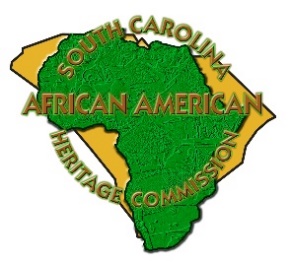 Tuesday, May 3, 202210:30AMJoin Webex Meeting Using This Link: https://scarchivesandhistory.my.webex.com/scarchivesandhistory.my/j.php?MTID=ma90e53bffc33726ca4abaf92e32b98dd  Meeting Number (Access Code):  2631 934 0559Meeting Password: kbBqnuiR746 (52276847 from phones and video systems)AgendaCall to OrderApproval of AgendaApproval of MinutesSC Department of Archives and History Report – Dr. EmersonCommittee ReportsFinance and Resource Development CommitteePolicies and ProceduresBylaws CommitteeExecutive Session Commissioners are asked to logoff and use the second login to the Executive Session for the purpose to discuss contractual and financial matters.Return to Public SessionChair’s ReportAdjourn